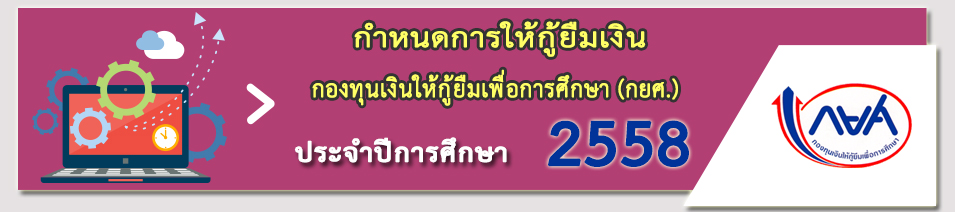 วิทยาลัยการอาชีพเกาะคางานแนะแนวอาชีพและจัดหางานบันทึกการเข้าร่วมโครงการที่มุ่งจิตอาสาปีการศึกษา...................ภาคเรียนที่........ชื่อ.........................นามสกุล...................สาขาวิชา......................ชั้นปีที่................บันทึกการเข้าร่วมโครงการ/กิจกรรม ที่มุ่งจิตอาสา ปีการศึกษา.................ภาคเรียนที่ ............ลำดับที่ชื่อโครงการ / กิจกรรมจิตอาสาสถานที่ดำเนินโครงการ / กิจกรรมวัน / เดือน / ปีเวลาจำนวนชั่วโมง(รวม) / วัน
ลักษณะของกิจกรรม(โดยละเอียดลายมือชื่อผู้รับรอง(หัวหน้าหน่วยงานหรือผู้ที่ได้รับมอบหมายลายมือชื่อผู้รับรอง(ผู้บริหารสถานศึกษาหรือผู้ที่ได้รับมอบหมาย